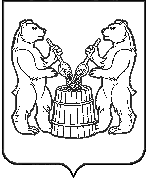 АДМИНИСТРАЦИЯ УСТЬЯНСКОГО МУНИЦИПАЛЬНОГО РАЙОНААРХАНГЕЛЬСКОЙ  ОБЛАСТИПОСТАНОВЛЕНИЕот 30 декабря 2020 года  № 2097    р.п. ОктябрьскийОб утверждении Программы профилактики нарушений 
юридическими лицами и индивидуальными предпринимателями 
обязательных требований при осуществлении муниципального контроля за размещением и использованием рекламных конструкций на 2021 годВ соответствии с частью 1 статьи 8.2 Федерального закона от 26 января 2008 года № 294-ФЗ «О защите прав юридических лиц и индивидуальных предпринимателей при осуществлении государственного контроля (надзора) и муниципального контроля» администрация Устьянского муниципального района Архангельской областиПОСТАНОВЛЯЕТ:           1.   Утвердить прилагаемую программу профилактики нарушений юридическими лицами и индивидуальными предпринимателями обязательных требований при осуществлении муниципального контроля за размещением и использованием рекламных конструкций на 2021 год.2.  Настоящее постановление опубликовать в муниципальном вестнике «Устьяны» и разместить на официальном сайте администрации муниципального образования «Устьянский муниципальный район».            3.   Контроль за исполнением настоящего постановления возложить на начальника Управления строительства и инфраструктуры, заместителя главы администрации по строительству и муниципальному хозяйству Агафонова Павла Владимировича.4 .    Настоящее постановление вступает в силу со дня  его подписания.   Глава Устьянского муниципального района                                 А.А. Хоробров                                                                              УТВЕРЖДЕНАпостановлением администрации Устьянского муниципального района Архангельской области от 30 декабря 2020 года № 2097 ПРОГРАММАпрофилактики нарушений юридическими лицами и индивидуальными предпринимателями обязательных требований при осуществлении муниципального контроля за размещением и использованием рекламных конструкций на 2021 годI. Анализ текущего состоянияИсполнение функции по осуществлению муниципального контроля за размещением и использованием рекламных конструкций  возложено на Управление строительства и инфраструктуры администрации муниципального образования  «Устьянский муниципальный район» (далее – Управление) на основании административного регламента исполнения администрацией муниципального образования «Устьянский муниципальный район» функции по осуществлению муниципального контроля за размещением и использованием рекламных конструкций.Административный регламент исполнения Управлением строительства и инфраструктуры функции по осуществлению муниципального контроля за размещением и использованием рекламных конструкций утвержден постановлением администрации муниципального образования «Устьянский муниципальный район» 27 февраля 2018 года № 219.Предметом муниципального контроля за размещением и использованием рекламных конструкций является соблюдение юридическими лицами, индивидуальными предпринимателями и гражданами обязательных требований, установленных федеральными законами, законами Архангельской области и муниципальными правовыми  актами в сфере рекламы, за нарушение которых законодательством Российской Федерации и законодательством Архангельской области предусмотрена административная и иная ответственность.Муниципальный контроль за размещением и использованием рекламных конструкций осуществляется должностными лицами, уполномоченными на осуществление муниципального контроля за размещением и использованием рекламных конструкций (главный специалист – главный архитектор отдела архитектуры и строительства Управления; ведущий специалист отдела архитектуры и строительства Управления) путем проведения плановых и внеплановых проверок юридических лиц и индивидуальных предпринимателей, осуществляющих эксплуатацию рекламных конструкций, с учетом соблюдения требований, установленных Федеральным законом Российской Федерации от 26.12.2008 г. № 294-ФЗ «О защите прав юридических лиц и индивидуальных предпринимателей при осуществлении государственного контроля (надзора) и муниципального контроля».В 2019 году было выдано 3 предписание о демонтаже незаконно установленных рекламных конструкций, в 2020 году - 3 предписания о демонтаже незаконно установленных рекламных конструкций.II. Основные цели и  задачи профилактической работыЦели:предупреждение нарушений юридическими лицами, индивидуальными предпринимателями обязательных требований действующего законодательства в сфере рекламных конструкций;- уменьшение количества незаконно установленных рекламных конструкций.На 2021 год запланирована проверка двух юридических лиц. Задачами программы являются:- разъяснение специалистами Управления индивидуальным предпринимателям и юридическим лицам норм законодательства, регламентирующих установку и эксплуатацию рекламных конструкций;- предупреждение нарушений индивидуальными предпринимателями и юридическими лицами обязательных требований законодательства в сфере размещения рекламных конструкций;- выявление причин нарушения обязательных требований законодательства в сфере размещения рекламных конструкций;- формирование единого реестра рекламных конструкций, расположенных на территории Устьянского района;- повышение квалификации муниципальных служащих.III. Перечень мероприятий программыIV. Механизм реализацииРуководителем программы является начальник Управления строительства и инфраструктуры, заместитель главы по строительству и муниципальному хозяйству администрации муниципального образования  «Устьянский муниципальный район», к полномочиям которого относится:- подготовка ежегодного отчета о ходе реализации программы;- подготовка предложений по уточнению перечня программных мероприятий (при необходимости);- разработка перечня целевых индикаторов программы;- проведение мониторинга реализации программы и предварительной оценки ожидаемой эффективности и результативности программы.Выполнение предусмотренных программой мероприятий обеспечивается должностными лицами Управления.V. Ожидаемые результаты реализации программы- повышение информированности подконтрольных субъектов в сфере размещения рекламных конструкций;- выявление и предотвращение нарушения обязательных требований;- повышение информированности индивидуальных предпринимателей и юридических лиц о существующих требованиях к проведению мероприятий по муниципальному контролю за размещением и использованием рекламных конструкций;- уменьшение общего числа нарушений требований законодательства РФ, выявленных посредством организации и проведения проверок юридических лиц, осуществляющих деятельность на территории муниципального образования  «Устьянский муниципальный район».VI. Показатели эффективности программы- количество подконтрольных субъектов, охваченных профилактическими мероприятиями (единиц);- количество проведенных профилактических мероприятий (единиц).Ожидаемый результат реализации программы: отсутствие нарушений, соблюдение подконтрольными субъектами обязательных требований законодательства, включая устранение причин, способствующих возможному нарушению обязательных требований. ___________№ п/пНаименование мероприятияпо профилактике нарушений юридическими лицами и индивидуальными предпринимателями обязательных требованийСрок проведенияОтветственный исполнительОжидаемые результаты1.Актуализация на официальном сайте администрации муниципального образования «Устьянский муниципальный район» муниципальных  нормативных правовых актов в сфере размещения рекламных конструкцийВ течение года(по мере необходи-мости)Должностные лица Управления, специалист отдела по организационной работе и местному самоуправлениюДоступность актуальной и исчерпывающей информации об обязательных требованиях2.Информирование подконтрольных субъектов по вопросам соблюдения обязательных требований в средствах массовой информацииВ течение года (по мере необходи-мости)Должностные лица УправленияДоступность сведений о мерах, необходимых для предупреждения нарушений обязательных требований3.Проведение консультаций с подконтрольными субъектами по разъяснению обязательных требованийВ течение года (по мере необходи-мости)Должностные лица Управления Доступность сведений о мерах, необходимых для предупреждения нарушений обязательных требований4.Выдача предостережений о недопустимости нарушения обязательных требований в соответствии с частями 5-7 статьи 8.2 Федерального закона от 26.12.2008 № 294-ФЗ "О защите прав юридических лиц и индивидуальных предпринимателей при осуществлении государственного контроля (надзора) и муниципального контроля", если иной порядок не установлен федеральным закономВ течение года (по мере необходи-мости)Начальник Управления Предупреждение и снижение количества нарушений обязательных требований5.Составление ежегодного плана проведения плановых проверок (на 2022 год)В срок до 1 сентября 2021 годаДолжностные лица УправленияУменьшение количества нарушений в подконтрольной сфере6.Обобщение практики осуществления муниципального контроля за размещением и использованием рекламных конструкций и размещение на официальном сайте администрации  муниципального образования «Устьянский муниципальный район» соответствующих обобщений, в том числе с указанием наиболее часто встречающихся случаев нарушений обязательных требований,  с рекомендациями в отношении мер, которые должны приниматься юридическими лицами, индивидуальными предпринимателями в целях недопущения таких нарушенийIV кварталДолжностные лица Управления Уменьшение количества нарушений в подконтрольной сфере7. Повышение квалификации муниципальных служащихВ течение года Повышение квалификации муниципальных служащих